به نام ایزد  دانا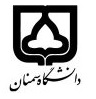 (کاربرگ طرح درس)                   تاریخ بهروز رسانی: 26/12/1397              دانشکده : ریاضی، آمار و علوم کامپیوتر                                              نیمسال دوم سال تحصیلی 98-97بودجهبندی درسمقطع: دکتریمقطع: دکتریمقطع: دکتریتعداد واحد: نظری4 عملی.0..تعداد واحد: نظری4 عملی.0..فارسی : حلقه ها و جبر ها با ساختار اضافیفارسی : حلقه ها و جبر ها با ساختار اضافینام درسپیشنیازها و همنیازها: جبر پیشرفتهپیشنیازها و همنیازها: جبر پیشرفتهپیشنیازها و همنیازها: جبر پیشرفتهپیشنیازها و همنیازها: جبر پیشرفتهپیشنیازها و همنیازها: جبر پیشرفتهلاتین:  لاتین:  نام درسشماره تلفن اتاق: 31535712شماره تلفن اتاق: 31535712شماره تلفن اتاق: 31535712شماره تلفن اتاق: 31535712مدرس/مدرسین: مسعود ذوالفقاریمدرس/مدرسین: مسعود ذوالفقاریمدرس/مدرسین: مسعود ذوالفقاریمدرس/مدرسین: مسعود ذوالفقاریمنزلگاه اینترنتی:منزلگاه اینترنتی:منزلگاه اینترنتی:منزلگاه اینترنتی:mzolfaghari@semnan.ac.ir  پست الکترونیکی:mzolfaghari@semnan.ac.ir  پست الکترونیکی:mzolfaghari@semnan.ac.ir  پست الکترونیکی:mzolfaghari@semnan.ac.ir  پست الکترونیکی:برنامه تدریس در هفته و شماره کلاس:یکشنبه 19-17 و دوشنبه 12-10 برنامه تدریس در هفته و شماره کلاس:یکشنبه 19-17 و دوشنبه 12-10 برنامه تدریس در هفته و شماره کلاس:یکشنبه 19-17 و دوشنبه 12-10 برنامه تدریس در هفته و شماره کلاس:یکشنبه 19-17 و دوشنبه 12-10 برنامه تدریس در هفته و شماره کلاس:یکشنبه 19-17 و دوشنبه 12-10 برنامه تدریس در هفته و شماره کلاس:یکشنبه 19-17 و دوشنبه 12-10 برنامه تدریس در هفته و شماره کلاس:یکشنبه 19-17 و دوشنبه 12-10 برنامه تدریس در هفته و شماره کلاس:یکشنبه 19-17 و دوشنبه 12-10 اهداف درس: در این در س مفاهیم اساسی جبر در دوره دکترا بیان می شوداهداف درس: در این در س مفاهیم اساسی جبر در دوره دکترا بیان می شوداهداف درس: در این در س مفاهیم اساسی جبر در دوره دکترا بیان می شوداهداف درس: در این در س مفاهیم اساسی جبر در دوره دکترا بیان می شوداهداف درس: در این در س مفاهیم اساسی جبر در دوره دکترا بیان می شوداهداف درس: در این در س مفاهیم اساسی جبر در دوره دکترا بیان می شوداهداف درس: در این در س مفاهیم اساسی جبر در دوره دکترا بیان می شوداهداف درس: در این در س مفاهیم اساسی جبر در دوره دکترا بیان می شودامکانات آموزشی مورد نیاز: کلاس –تخته وایت برد و ماژیکامکانات آموزشی مورد نیاز: کلاس –تخته وایت برد و ماژیکامکانات آموزشی مورد نیاز: کلاس –تخته وایت برد و ماژیکامکانات آموزشی مورد نیاز: کلاس –تخته وایت برد و ماژیکامکانات آموزشی مورد نیاز: کلاس –تخته وایت برد و ماژیکامکانات آموزشی مورد نیاز: کلاس –تخته وایت برد و ماژیکامکانات آموزشی مورد نیاز: کلاس –تخته وایت برد و ماژیکامکانات آموزشی مورد نیاز: کلاس –تخته وایت برد و ماژیکامتحان پایانترمامتحان میانترمارزشیابی مستمر(کوئیز)ارزشیابی مستمر(کوئیز)فعالیتهای کلاسی و آموزشیفعالیتهای کلاسی و آموزشینحوه ارزشیابینحوه ارزشیابی60 درصد40 درصد2 نمره مازاد2 نمره مازاددرصد نمرهدرصد نمرهAn Introduction to Rings and ModulesA.J.Berrick , M.E. KeatingAn Introduction to Rings and ModulesA.J.Berrick , M.E. KeatingAn Introduction to Rings and ModulesA.J.Berrick , M.E. KeatingAn Introduction to Rings and ModulesA.J.Berrick , M.E. KeatingAn Introduction to Rings and ModulesA.J.Berrick , M.E. KeatingAn Introduction to Rings and ModulesA.J.Berrick , M.E. Keatingمنابع و مآخذ درسمنابع و مآخذ درستوضیحاتمبحثشماره هفته آموزشیحلقه ها- عناصر اول و تحویل ناپذیر و قضایای مربوطه و...1مدول ها- دنباله های دقیق و احکام مربوط به مدو ل ها2پوچسازها- عناصر تابدار و...3مروری بر جبر جابجایی4دنباله های دقیق کوتاه5همریختی ها و مدول های ازاد6مجمو ع های مستقیم و شکافته شده7حلقه های چند جمله ای اریب8قضایای مربوط به حلقه های چند جمله ای اریب9مدول ها روی حلقه های چند جمله ای اریب10حلقه ها و مدول های ارتینی11حلقه های ارتینی نیم ساده12حوزه های ددکیند13نظریه ایده ال  در یک حوزه ددکیند14حوزه های ایده ال اصلی15دوره16